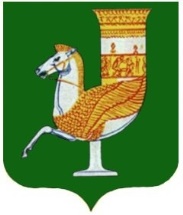 П О С Т А Н О В Л Е Н И ЕАДМИНИСТРАЦИИ   МУНИЦИПАЛЬНОГО  ОБРАЗОВАНИЯ «КРАСНОГВАРДЕЙСКИЙ  РАЙОН»От 19.01.2022г._ №_35с. КрасногвардейскоеО внесении изменений в постановление администрации МО «Красногвардейский район» № 752 от 26.12.2013 года «Об утверждении административного регламента администрации МО «Красногвардейский район» по предоставлению муниципальной услуги «Выдача разрешения об изменении имени и (или) фамилии несовершеннолетним в случаях, предусмотренных законодательством Российской Федерации»  Рассмотрев информацию Комитета Республики Адыгея по взаимодействию с органами местного самоуправления № 05-1621 от 23.11.2021 г., в  целях приведения в соответствие с действующим законодательством нормативных правовых актов администрации муниципального образования «Красногвардейский район», руководствуясь постановлением администрации МО «Красногвардейский район» от 10.10.2011 г. № 583 «О разработке и утверждении административных регламентов исполнения муниципальных функций и административных регламентов предоставления  муниципальных услуг», Уставом МО «Красногвардейский район»ПОСТАНОВЛЯЮ:         1. Внести следующие изменения в постановление администрации МО «Красногвардейский район» № 752 от 26.12.2013 г. «Об утверждении административного регламента администрации МО «Красногвардейский район» по предоставлению муниципальной услуги «Выдача разрешения об изменении имени и (или) фамилии несовершеннолетним в случаях, предусмотренных законодательством Российской Федерации»:         1.1. Подраздел 1.2. раздела 1 Приложения считать подразделом 2 раздела 1.         1.2. Пункт 2.1. подраздела 2 раздела 1 Приложения изложить в новой редакции:         «Заявителями, в отношении которых предоставляется муниципальная услуга, являются физические лица, являющиеся родителями несовершеннолетних детей, не достигших возраста 14 лет, проживающие на территории МО «Красногвардейский район», в том числе один из родителей несовершеннолетнего, с которым проживает ребенок, мать несовершеннолетнего, рожденного вне брака, в отношении которого отцовство не установлено, а также их представители, действующие в соответствии с законодательством Российской Федерации».	2. Опубликовать данное постановление в газете Красногвардейского района «Дружба» и разместить в информационно-телекоммуникационной сети «Интернет» на официальном сайте органов местного самоуправления МО «Красногвардейский район».     3. Контроль за исполнением настоящего постановления возложить на первого заместителя главы администрации МО «Красногвардейский район».    4. Настоящее постановление вступает в силу со дня его опубликования. Глава МО «Красногвардейский   район»					          Т.И.Губжоков        